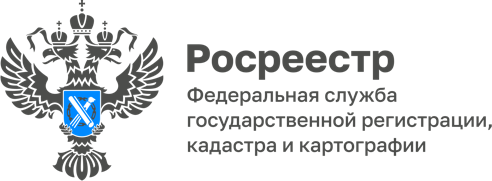 27.07.2023.Пресс-служба УправленияРосреестра по Приморскому краю+7 (423) 245-49-23, доб. 1085
25press_rosreestr@mail.ru690091, Владивосток, ул. Посьетская, д. 48Новые сервисы и работа над ошибками: в Приморском Росреестре прошел семинар для кадастровых инженеровВ Управлении Росреестра по Приморскому краю прошел традиционный семинар для кадастровых инженеров. На встрече, в частности, шла речь об использовании полезных для кадастровых инженеров электронных сервисов.«Мы еще раз обратили внимание на полезный функционал личного кабинета кадастрового инженера. Этот сервис не новый, но он постоянно обновляется, добавляются полезные опции, нововведения – например, касающиеся отмены платы за проверку документов, которые подготавливают кадастровые инженеры, возможности хранения проверенных документов в электронном хранилище, - поэтому о нем стоит говорить. А вот электронная платформа кадастровых работ – сервис новый: он функционирует только три месяца. С помощью этой платформы правообладатель может напрямую взаимодействовать с кадастровым инженером в режиме онлайн – конечно, это очень удобно для обеих сторон», - говорит начальник отдела Приморского Росреестра Артём Мезенин.Кроме того, были рассмотрены основные ошибки, допускаемые кадастровыми инженерами при подготовке межевых и технических планов, актов обследования. Особое внимание было уделено ошибкам, допускаемым при уточнении границ земельных участков, при уточнении границ участков в процессе исправления реестровых ошибок, а также отмечено, что зачастую в межевых планах отсутствуют документы, подтверждающие заключение кадастровых инженеров.Также на встрече говорилось о работе Росреестра, направленной на информирование саморегулируемых организаций кадастровых инженеров о нарушениях, допускаемых инженерами при осуществлении кадастровых работ.В заключение встречи руководитель Приморского Росреестра Александр Корнев поздравил всех кадастровых инженеров Приморья с прошедшим накануне профессиональным праздником, а лучшим вручил благодарственные письма.«Такие встречи помогают установлению более тесного профессионального общения между кадастровыми инженерами и специалистами Росреестра, а в конечном итоге это работает на снижение издержек для потребителей наших услуг», - считает член экспертного совета А СРО «Кадастровые инженеры» Александр Ковалёв.О РосреестреФедеральная служба государственной регистрации, кадастра и картографии (Росреестр) является федеральным органом исполнительной власти, осуществляющим функции по государственной регистрации прав на недвижимое имущество и сделок с ним, по оказанию государственных услуг в сфере ведения государственного кадастра недвижимости, проведению государственного кадастрового учета недвижимого имущества, землеустройства, государственного мониторинга земель, навигационного обеспечения транспортного комплекса, а также функции по государственной кадастровой оценке, федеральному государственному надзору в области геодезии и картографии, государственному земельному надзору, надзору за деятельностью саморегулируемых организаций оценщиков, контролю деятельности саморегулируемых организаций арбитражных управляющих. Подведомственными учреждениями Росреестра являются ППК «Роскадастр» и ФГБУ «Центр геодезии, картографии и ИПД». 